2.6-02/1005-02 от 10.05.2018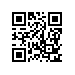 О назначении рецензентов выпускных квалификационных работ студентов образовательной программы  «Государственное и муниципальное управление» факультета социальных наукПРИКАЗЫВАЮ:Назначить рецензентов выпускных квалификационных работ студентов 4 курса образовательной программы бакалавриата «Государственное и муниципальное управление», направления подготовки 38.03.04 Государственное и муниципальное управление факультета социальных наук, очной формы обучения согласно списку (приложение).Академический руководитель образовательной программы«Государственное и муниципальное управление»                                    В.Н. Прокофьев